РЕШЕТИЛІВСЬКА МІСЬКА РАДА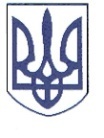 ПОЛТАВСЬКОЇ ОБЛАСТІРОЗПОРЯДЖЕННЯ	08 листопада 2023 року              м. Решетилівка                                         № 274Про виплату одноразової грошової допомоги призваним на військову службу у зв’язку з військовою агресією Російської Федерації проти УкраїниВідповідно до рішення Решетилівської міської ради сьомого скликання від 09.11.2018 ,,Про затвердження Комплексної програми соціального захисту населення Решетилівської міської ради на 2019-2023 роки” (11 позачергова сесія) (зі змінами), Порядку надання одноразової грошової допомоги призваним на військову службу у зв’язку з військовою агресією Російської Федерації проти України, затвердженого рішенням Решетилівської міської ради восьмого скликання від 18.11.2022 № 1190-27-VIII (27 позачергова сесія) (зі змінами), розглянувши заяви та подані документи Бублика О.В., Зіненка В.В., Кропанцева Р.Л., Калинюка С.Л., Крупи М.П., Лукашенка С.І., Манька В.І., Ненька В.О., Надточія В.В., Попа А.М., Саїдова С.А., Убийвовка Р.П., Хлистуна О.І., Шкляра В.А., Яременка Р.В.ЗОБОВ’ЯЗУЮ:Відділу бухгалтерського обліку, звітності та адміністративно-господарського забезпечення виконавчого комітету міськради (Момот Світлана) виплатити грошову допомогу кожному в розмірі 5 000,00 (п’ять тисяч) грн.:     1) Бублику Олегу Володимировичу, який зареєстрований та проживає за адресою: *** Полтавської області;     2) Зіненку Владиславу Вікторовичу, який зареєстрований та проживає за адресою: *** Полтавської області;     3) Кропанцеву Роману Леонідовичу, який зареєстрований та проживає за адресою: *** Полтавської області;    4) Калинюку Сергію Леонідовичу, який зареєстрований та проживає за адресою: *** Полтавської області;      5) Крупі Миколі Петровичу, який зареєстрований та проживає за адресою: *** Полтавського району Полтавської області;    6) Лукашенку  Сергію  Івановичу, який зареєстрований та проживає за адресою: *** Полтавського району Полтавської області;    7) Маньку  Валентину  Івановичу, який зареєстрований та проживає за адресою: *** Полтавського району Полтавської області;    8) Неньку Вячеславу Олександровичу, який зареєстрований за адресою:            ***, та проживає відповідно до довідки   про    взяття    на    облік внутрішньо переміщених осіб від 27.10.2023 № 1624-7001915171 ***;        9) Надточію Валентину Валентиновичу, який зареєстрований та проживає за адресою: *** Полтавської області;   10) Попу Анатолію Михайлович, який зареєстрований та проживає за адресою: *** Полтавської області;    11) Саїдову Сергію Анатолійовичу, який зареєстрований та проживає за адресою: *** Полтавської області;     12)  Убийвовку Руслану Павловичу, який зареєстрований та проживає за адресою: *** Полтавського району Полтавської області;      13) Хлистуну Олександру Івановичу, який зареєстрований та проживає за адресою: *** Полтавської області;    14) Шкляру Вадиму Андрійовичу, який зареєстрований та проживає за адресою: *** Полтавської області;       15) Яременку Руслану Володимировичу, який зареєстрований та проживає за адресою: *** Полтавського району Полтавської області.Міський голова                                                                    Оксана ДЯДЮНОВА